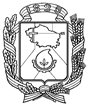 АДМИНИСТРАЦИЯ ГОРОДА НЕВИННОМЫССКАСТАВРОПОЛЬСКОГО КРАЯПОСТАНОВЛЕНИЕ13.10.2020                                  г. Невинномысск                                      № 1593О капитальном ремонте и ремонте автомобильных дорог общего пользования местного значения на территории муниципального образования города Невинномысска Ставропольского края в 2021 годуВ соответствии с постановлением Правительства Ставропольского края от 29 декабря . № 624-п «Об утверждении государственной программы Ставропольского края «Развитие транспортной системы» в целях ликвидации аварийных участков на автомобильных дорогах общего пользования местного значения, повышения безопасности дорожного движения, улучшения уровня жизни населения муниципального образования города Невинномысска, постановляю:1. Утвердить:1.1. План капитального ремонта и ремонта автомобильных дорог общего пользования местного значения на территории муниципального образования города Невинномысска в 2021 году (далее – План), согласно приложению 1 к настоящему постановлению. 1.2. Результат использования субсидии из бюджета Ставропольского края, выделяемой на капитальный ремонт и ремонт автомобильных дорог общего пользования местного значения городских округов и городских поселений Ставропольского края, на территории муниципального образования города Невинномысска в 2021 году (далее – субсидия), согласно  приложению 2 к настоящему постановлению. 2. Установить расходное обязательство муниципального образования города Невинномысска по проведению капитального ремонта и ремонта автомобильных дорог общего пользования местного значения на территории муниципального образования города Невинномысска в 2021 году, предусмотренных Планом, в сумме 61 498 689,77 рублей, в том числе за счет средств субсидии в сумме 58 423 755,28 рублей и средств бюджета города Невинномысска в сумме 3 074 934,49 рублей, предусмотренных на софинансирование расходов, указанных в настоящем пункте.3. Определить управление жилищно-коммунального хозяйства администрации города Невинномысска:3.1. Уполномоченным органом администрации города Невинномысска по проведению капитального ремонта и ремонта автомобильных дорог общего пользования местного значения на территории муниципального образования города Невинномысска (далее – уполномоченный орган), предусмотренных Планом.3.2. Главным распорядителем бюджетных средств, организующим исполнение расходного обязательства муниципального образования города Невинномысска, указанного в пункте 2 настоящего постановления.4. Уполномоченному органу:4.1. Обеспечить расходование средств на проведение капитального ремонта и ремонта автомобильных дорог общего пользования местного значения городских округов и городских поселений Ставропольского края, на территории муниципального образования города Невинномысска в                2021 году в строгом соответствии с условиями предоставления субсидии.4.2. Обеспечить достижение результата предоставления субсидии, указанного в подпункте 1.2 настоящего постановления.5. Разместить настоящее постановление на официальном сайте администрации города Невинномысска в информационно-телекоммуникационной сети «Интернет».6. Контроль за исполнением настоящего постановления возложить на заместителя главы администрации города Невинномысска Полякова Р.Ю.Глава города НевинномысскаСтавропольского края			                                              М.А. МиненковПриложение 1к постановлению администрациигорода Невинномысскаот 13.10.2020 № 1593ПЛАНкапитального ремонта и ремонта автомобильных дорог общего пользования местного значения на территории муниципального образования города Невинномысска в 2021 годуПервый заместитель главы администрации города Невинномысска				        В.Э. СоколюкПриложение 2к постановлению администрациигорода Невинномысскаот 13.10.2020 № 1593РЕЗУЛЬТАТиспользования субсидии из бюджета Ставропольского края, выделяемой на капитальный ремонт и ремонт автомобильных дорог общего пользования местного значения городских округов и городских поселений Ставропольского края, на территории муниципального образования города Невинномысска в 2021 годуПервый заместитель главы администрации города Невинномысска			          	        В.Э. Соколюк№п/пНаименование мероприятия, адрес объектаСроки испол-ненияОбъем финансирования, руб.Объем финансирования, руб.Объем финансирования, руб.Долевоеучастиебюджета муници-пальногообразова-ния, %Ответствен-ный исполни-тель№п/пНаименование мероприятия, адрес объектаСроки испол-ненияобщий объем финанси-рованиясредствадорожногофондаСтавро-польскогокраясредства муници-пального дорожного фондаДолевоеучастиебюджета муници-пальногообразова-ния, %Ответствен-ный исполни-тель123456781.Ремонт автомобильной дороги г. Невинномысск, улица Железнодорожная, на участке км 0+000- км 1+487II-IV кв. 2021 г.35 658 357,9133 875 440,011 782 917,905,0управление жилищно-коммуналь-ного хозяйства админи-страции города Невинно-мысска (далее – УЖКХ)2.Ремонт автомобильной дороги г. Невинномысск, улица Кооперативная, на участке км 0+000- км 1+660II-IV кв. 2021 г.25 840 331,8624 548 315,271 292 016,595,0УЖКХИтого61 498 689,7758 423 755,283 074 934,49РезультатНаименование мероприятия, адрес объектаЗначение результата(км)123Прирост протяженности местных автомобильных дорог, соответствующих нормативным требованиям, в результате проведения капитального ремонта и (или) ремонта местных автомобильных дорог городских округов и городских поселений Ставропольского края, на территории муниципального образования города Невинномысска (километров)ремонт автомобильной дороги г. Невинномысск, улица Железнодорожная, на участке км 0+000- км 1+4870,946Прирост протяженности местных автомобильных дорог, соответствующих нормативным требованиям, в результате проведения капитального ремонта и (или) ремонта местных автомобильных дорог городских округов и городских поселений Ставропольского края, на территории муниципального образования города Невинномысска (километров)ремонт автомобильной дороги г. Невинномысск, улица Кооперативная, на участке км 0+000- км 1+6601,660Итого2,606